Merk: Prøve i norsk(tysdag, veke 6). Tema: dialektar og språkhistorie.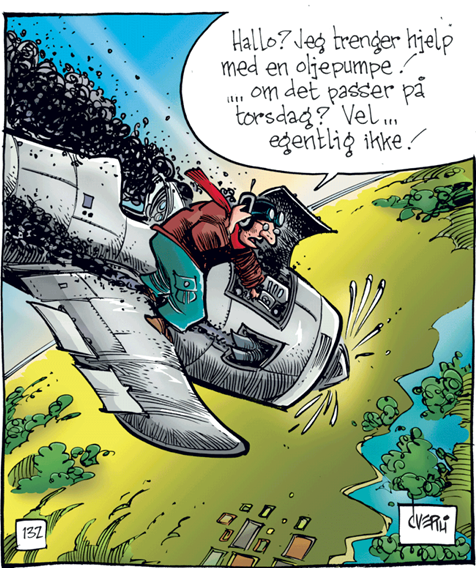 Copyright Cop									yrigh KunnskapOmsorgSamarbeidEngasjementRespektVekeplan for 10BVeke 4 og 5Fokus:Vere munnleg aktiv i timane.10BMåndagMåndagTysdagOnsdagTorsdagFredag1Nat.fagMusikkNorskTilvalsfagNaturfagKrle2MusikkNat.fagMatteTilvalsfagNaturfagNorsk3EngelskEngelskMatteNorskKHEngelsk4SamfunnsfagSamfunnsfagSamfunnsfagGym KHMatte5KrleKrleTilvalsfagEngelskNorskGym6NorskNorskValfagMatteSamfunnsfagGym7ValfagInfoFråværstelefon: 477 10 082.Fråværstelefon: 477 10 082.Plan for veke 4Plan for veke 4MåndagTysdagTysdagOnsdagTorsdagFredagDele ut karakterhefterInfo om UKM i auditoriet ut i 2.timeInfo frå rådgjevar i auditoriet rett etter info om UKM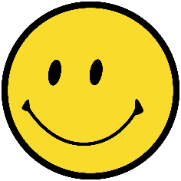 Hugs gymklede - uteHugs gymkledePlan for veke 5Plan for veke 5MåndagTysdagTysdagOnsdagTorsdagFredagStressmestring med fysioterapeut i auditoriet 3.tStressmestring med fysioterapeut i auditoriet 3.tHugs gymklede - uteHugs gymkledeLekser veke 4Lekser veke 4Videoforelesningar i matematikk:http://campus.inkrement.no/Home/CatalogVideoforelesningar i matematikk:http://campus.inkrement.no/Home/CatalogTil tysdagUtfordring 1Utfordring 1Utfordring 2SamfunnsfagLes s. 92 og gjer oppg. 1-4 s. 92Les s. 92 og gjer oppg. 1-4 s. 92Les s. 92 og gjer oppg. 1-4 s. 92SpanskLese og lytte til teksten vi gjekk i gjennom på skulen. Øve på glosene til teksten.Lese og lytte til teksten vi gjekk i gjennom på skulen. Øve på glosene til teksten.Lese og lytte til teksten vi gjekk i gjennom på skulen. Øve på glosene til teksten.FranskRepeter eigedomspronomen (regelboka) +Skriv på fransk: hans hus, hennar hus, deira katt,hennar foreldre, deira foreldre, deira hund, skjørtet mitt.Repeter eigedomspronomen (regelboka) +Skriv på fransk: hans hus, hennar hus, deira katt,hennar foreldre, deira foreldre, deira hund, skjørtet mitt.Repeter eigedomspronomen (regelboka) +Skriv på fransk: hans hus, hennar hus, deira katt,hennar foreldre, deira foreldre, deira hund, skjørtet mitt.Tysk ---MusikkDen eine gruppa må hugse å laste opp dansefilmen i musikkmappa i Fronter.Den eine gruppa må hugse å laste opp dansefilmen i musikkmappa i Fronter.Den eine gruppa må hugse å laste opp dansefilmen i musikkmappa i Fronter.Matte---Til onsdagUtfordring 1Utfordring 2Matte1: 4.111, 4.112 og 4.1132: 4.218, 4.219 og 4.2203: 4.309, 4.310 og 4.3111: 4.111, 4.112 og 4.1132: 4.218, 4.219 og 4.2203: 4.309, 4.310 og 4.311NorskLever inn periodeleksa di om norske dialektar i nye Fronter innan fredag 24. januar.Engelsk Lekse til time 3: Les og omset tekst 8c. Øv på glosene til du kan dei. Gloser: frequent, considerably, voyager, sovereignty, regain, overwhelming, supply, allegedly, illiteracy, cargo, secluded, fifty-oddEngelsk gruppe -TYSKGjere ferdig svara på spørsmåla til tekst 4a og faktasetningane frå 4b.Spansk--FranskKunne lese siste halvdel s.48 med god uttale. Lytt til lydfil fleire gonger! Gjer oppg.1, s.56.Kunne lese siste halvdel s.48 med god uttale. Lytt til lydfil fleire gonger! Gjer oppg.1, s.56.Til torsdagUtfordring 1Utfordring 2Samf.fag Les/repeter s. 78-81. Vel ein læringsstrategi som passar deg for å lære stoffet godt Les/repeter s. 78-81. Vel ein læringsstrategi som passar deg for å lære stoffet godtNorsk--Matte1: 4.104, 4.105 og 4.10 - 2: 4. 204, 4.206 og 4.210 - 3: 4. 303 og 4.3041: 4.104, 4.105 og 4.10 - 2: 4. 204, 4.206 og 4.210 - 3: 4. 303 og 4.304Til fredagUtfordring 1 Utfordring 2 Norsk--EngelskLes og omset tekst 8c. Øv på glosene til du kan dei. Gloser: frequent, considerably, voyager, sovereignty, regain, overwhelming, supply, allegedly, illiteracy, cargo, secluded, fifty-oddLes og omset tekst 8c. Øv på glosene til du kan dei. Gloser: frequent, considerably, voyager, sovereignty, regain, overwhelming, supply, allegedly, illiteracy, cargo, secluded, fifty-oddEngelsk gr. Les og omset tekst 8c. Øv på glosene til du kan dei. Glosetest på fredag. Gloser: penguin, discover, regain, survive, a triangle, mutiny, related to, public Les og omset tekst 8c. Øv på glosene til du kan dei. Glosetest på fredag. Gloser: penguin, discover, regain, survive, a triangle, mutiny, related to, public KrleLes 4 sider vidare frå det du jobba med på skulen, og fyll inn i skjemaet du fekk på skulen. Du kan ha skjemaet i arbeidsboka di eller på data.Les 4 sider vidare frå det du jobba med på skulen, og fyll inn i skjemaet du fekk på skulen. Du kan ha skjemaet i arbeidsboka di eller på data.NaturfagAlle:Les side 120-125. Fokusspørsmål side 125. Fyll inn ordlista i heftet fram til og med 18. Brennvidd.Alle:Les side 120-125. Fokusspørsmål side 125. Fyll inn ordlista i heftet fram til og med 18. Brennvidd.MusikkInnleveringsmappa til dansevideoen stenger fredag 10. januar 23.59. Dette er siste frist.Innleveringsmappa til dansevideoen stenger fredag 10. januar 23.59. Dette er siste frist.Lekser veke 5Lekser veke 5Videoforelesningar i matematikk:http://campus.inkrement.no/Home/CatalogVideoforelesningar i matematikk:http://campus.inkrement.no/Home/CatalogTil tysdagUtfordring 1Utfordring 1Utfordring 2SamfunnsfagLes/repeter s. 86-90. Vel ein læringsstrategi som passar deg for å lære stoffet godt.Les/repeter s. 86-90. Vel ein læringsstrategi som passar deg for å lære stoffet godt.Les/repeter s. 86-90. Vel ein læringsstrategi som passar deg for å lære stoffet godt.FranskLær gloser frå veke 4, og repeter tidlegare gloser frå 10.klasse. Test.Lær gloser frå veke 4, og repeter tidlegare gloser frå 10.klasse. Test.Lær gloser frå veke 4, og repeter tidlegare gloser frå 10.klasse. Test.TyskGjere ferdig oppgåva side 100 (nr 13)Gjere ferdig oppgåva side 100 (nr 13)Gjere ferdig oppgåva side 100 (nr 13)Spansk---Til onsdagUtfordring 1Utfordring 2Utfordring 2MatteAlle: litt av kvart 4 oppgåve 1, 2, 5 og 6 på side 122-123Alle: litt av kvart 4 oppgåve 1, 2, 5 og 6 på side 122-123Alle: litt av kvart 4 oppgåve 1, 2, 5 og 6 på side 122-123Norsk Les s. 108- 112 i GB. Forklar desse orda i skriveboka di: «jamstillingsvedtaket», «landsmål», «riksmål» og «samnorskstanken». NB! Ikkje andre lekser i norsk denne veka. Førebu deg i staden godt til prøva i norsk språkhistorie som du skal ha på tysdag i veke 6. Les s. 108- 112 i GB. Forklar desse orda i skriveboka di: «jamstillingsvedtaket», «landsmål», «riksmål» og «samnorskstanken». NB! Ikkje andre lekser i norsk denne veka. Førebu deg i staden godt til prøva i norsk språkhistorie som du skal ha på tysdag i veke 6.Les s. 108- 112 i GB. Forklar desse orda i skriveboka di: «jamstillingsvedtaket», «målstrid», «landsmål», «riksmål», «samnorskstanken», «hovudformer» og «sideformer».Engelsk ---Engelsk gruppe ---TYSKLese og sette om tekst 5a. Lære desse glosene: wurde eröffnet/blei opna, sterben/døy, der Jude,-n/jøden, verhaften/arrestere, das Verhältnis,-se/forholdet, flüchten/flykte, nahm (av nehmen)/ta, bekam (av bekommen)/få, die Reihe,-n/rekkja, aufnehmen/ta oppLese og sette om tekst 5a. Lære desse glosene: wurde eröffnet/blei opna, sterben/døy, der Jude,-n/jøden, verhaften/arrestere, das Verhältnis,-se/forholdet, flüchten/flykte, nahm (av nehmen)/ta, bekam (av bekommen)/få, die Reihe,-n/rekkja, aufnehmen/ta oppLese og sette om tekst 5a. Lære desse glosene: wurde eröffnet/blei opna, sterben/døy, der Jude,-n/jøden, verhaften/arrestere, das Verhältnis,-se/forholdet, flüchten/flykte, nahm (av nehmen)/ta, bekam (av bekommen)/få, die Reihe,-n/rekkja, aufnehmen/ta oppSpansk---FranskKunne seie fem setningar på fransk om ein typisk norsk tradisjonsrett, utan manus.Kunne seie fem setningar på fransk om ein typisk norsk tradisjonsrett, utan manus.Kunne seie fem setningar på fransk om ein typisk norsk tradisjonsrett, utan manus.Til torsdagUtfordring 1Utfordring 2Samfunnsfag Skriv kort om kva som skjer i konflikten mellom  Iran og USA eller ein annan politisk konflikt som er framme i media. Skriv kort om kva som skjer i konflikten mellom  Iran og USA eller ein annan politisk konflikt som er framme i media.Norsk--Matte1: 4.225, 4.226 og 4.2312: 4.228, 4.229 og 4.2313: 4.313 og 4.3171: 4.225, 4.226 og 4.2312: 4.228, 4.229 og 4.2313: 4.313 og 4.317Til fredagUtfordring 1 Utfordring 2 Norsk-EngelskVer heilt klar med presentasjonen/artikkelen din. Lever artikkelen i Fronter: 10a/b/c/d - Engelsk – Innlevering: The English-speaking worldVer heilt klar med presentasjonen/artikkelen din. Lever artikkelen i Fronter: 10a/b/c/d - Engelsk – Innlevering: The English-speaking worldEngelsk gr. Ver heilt klar med presentasjonen/artikkelen din. Lever artikkelen i Fronter: 10a/b/c/d - Engelsk – Innlevering: The English-speaking world.Ver heilt klar med presentasjonen/artikkelen din. Lever artikkelen i Fronter: 10a/b/c/d - Engelsk – Innlevering: The English-speaking world.KrleLes 4 sider vidare frå det du jobba med på skulen, og fyll inn i skjemaet du fekk på skulen. Du kan ha skjemaet i arbeidsboka di eller på data.Les 4 sider vidare frå det du jobba med på skulen, og fyll inn i skjemaet du fekk på skulen. Du kan ha skjemaet i arbeidsboka di eller på data.NaturfagAlle:Skrive rapport.Fyll inn ordlista i heftet fram til og med 28. Den blinde flekken.Alle:Skrive rapport.Fyll inn ordlista i heftet fram til og med 28. Den blinde flekken.MusikkDansegruppa må laste opp videoen sin til fronter på “10. steget musikk”Dansegruppa må laste opp videoen sin til fronter på “10. steget musikk”Mål for vekeneMål for vekene                          Veke 4                                                             Veke 5                          Veke 4                                                             Veke 5NorskSpråkhistorie frå indoeuropeisk og til år 2000Språkhistorie frå indoeuropeisk og til år 2000Sjå v. 4MatematikkLøyse likningssytem med to ukjente og bruke dette til å løyse praktiske og teoretiske problem. Løyse likningar og ulikskapar av første gradLøyse likningssytem med to ukjente og bruke dette til å løyse praktiske og teoretiske problem. Løyse likningar og ulikskapar av første gradLøyse likningssytem med to ukjente og bruke dette til å løyse praktiske og teoretiske problem. Løyse likningar og ulikskapar av første grad Kunne endre formlar Løyse likningssytem med to ukjente og bruke dette til å løyse praktiske og teoretiske problem. Løyse likningar og ulikskapar av første gradLøyse likningssytem med to ukjente og bruke dette til å løyse praktiske og teoretiske problem. Løyse likningar og ulikskapar av første gradLøyse likningssytem med to ukjente og bruke dette til å løyse praktiske og teoretiske problem. Løyse likningar og ulikskapar av første grad Kunne endre formlar EngelskKunne kjenne til og snakke om: Engelsk som eit verdsspråkLand der engelsk er eit offisielt språkMiljøvernMenneske i utfordrande/farlege situasjonarKunne kjenne til og snakke om: Engelsk som eit verdsspråkLand der engelsk er eit offisielt språkMiljøvernMenneske i utfordrande/farlege situasjonarKunne kjenne til og snakke om: Engelsk som eit verdsspråkLand der engelsk er eit offisielt språkMiljøvernMenneske i utfordrande/farlege situasjonarKunne kjenne til og snakke om: Engelsk som eit verdsspråkLand der engelsk er eit offisielt språkMiljøvernMenneske i utfordrande/farlege situasjonarKunne kjenne til og snakke om: Engelsk som eit verdsspråkLand der engelsk er eit offisielt språkMiljøvernMenneske i utfordrande/farlege situasjonarKunne kjenne til og snakke om: Engelsk som eit verdsspråkLand der engelsk er eit offisielt språkMiljøvernMenneske i utfordrande/farlege situasjonarEngelsk gruppeSjå engelsk Sjå engelsk Sjå engelsk NaturfagKunne forklare: Fargar og fargespekter i prisme. Kunne forklare korleis auget fungerer, og kva bestanddelar auget består av.Kunne forklare: Fargar og fargespekter i prisme. Kunne forklare korleis auget fungerer, og kva bestanddelar auget består av.Kunne forklare: Refleksjon i spegel, refleksjon i krumme speglar, lysbryting i glas og vatn, totalrefleksjon i glas og vatn, lysbryting i linser og korleis forstørrelsesglas verkar.Kunne forklare: Fargar og fargespekter i prisme. Kunne forklare korleis auget fungerer, og kva bestanddelar auget består av.Kunne forklare: Fargar og fargespekter i prisme. Kunne forklare korleis auget fungerer, og kva bestanddelar auget består av.Kunne forklare: Fargar og fargespekter i prisme. Kunne forklare korleis auget fungerer, og kva bestanddelar auget består av.Kunne forklare: Refleksjon i spegel, refleksjon i krumme speglar, lysbryting i glas og vatn, totalrefleksjon i glas og vatn, lysbryting i linser og korleis forstørrelsesglas verkar.Kunne forklare: Fargar og fargespekter i prisme. Kunne forklare korleis auget fungerer, og kva bestanddelar auget består av.KrleKunne samanlikne dei fem store verdsreligionane med vekt på:Heilage hus og heilage staderHeilage tekstarKunstMenneskesynSyn på GudSyn på frelse og livet etter dødenBønnOvergangsritarHøgtiderKunne samanlikne dei fem store verdsreligionane med vekt på:Heilage hus og heilage staderHeilage tekstarKunstMenneskesynSyn på GudSyn på frelse og livet etter dødenBønnOvergangsritarHøgtiderSjå veke 4SamfunnsfagHistorieboka- kap. 4: Dei tidlegare kommuniststatane etter den kalde krigen.Kunne forklare:korleis oppløysinga av Jugoslavia førte til fleire krigarKap. 5: Frå ruinbyar til velferdsstatar.Kunne forklare: korleis forholda i Vest-Europa betra seg i åra etter krigenKorleis ungdomsopprøret prega mange land i 1960- og 1970-åraHistorieboka- kap. 4: Dei tidlegare kommuniststatane etter den kalde krigen.Kunne forklare:korleis oppløysinga av Jugoslavia førte til fleire krigarKap. 5: Frå ruinbyar til velferdsstatar.Kunne forklare: korleis forholda i Vest-Europa betra seg i åra etter krigenKorleis ungdomsopprøret prega mange land i 1960- og 1970-åraKap. 5: Frå ruinbyar til velferdsstatar.Kunne forklare:Korleis kvinner etter kvart kjempa fram større likestillingKorleis mange mista jobben fordi fabrikkar vart flytta til lågkostland, og fordi produksjonen vart automatisertKorleis det vart skapt mange nye arbeidsplassarKunst og handverkFerdigstille hylla di i tre.Ta foto av hylla og send til læraren din i fagetFyll ut eigenvurderingsskjemaFerdigstille hylla di i tre.Ta foto av hylla og send til læraren din i fagetFyll ut eigenvurderingsskjemaFerdigstille hylla di i tre.Ta foto av hylla og send til læraren din i fagetFyll ut eigenvurderingsskjemaMusikkEg skal kunne øve inn og framføre et repertoar av musikk og dans fra ulike sjangere med vekt på rytmisk musikk.Eg kan skape eigne danseuttrykk med utgangspunkt i musikkens karakter.Eg kan spelestemma mi på eit eller fleire instrument.Eg kan spele rytmisk på instrumentet mitt i samspel med andre.Eg skal kunne øve inn og framføre et repertoar av musikk og dans fra ulike sjangere med vekt på rytmisk musikk.Eg kan skape eigne danseuttrykk med utgangspunkt i musikkens karakter.Eg kan spelestemma mi på eit eller fleire instrument.Eg kan spele rytmisk på instrumentet mitt i samspel med andre.Eg skal kunne øve inn og framføre et repertoar av musikk og dans fra ulike sjangere med vekt på rytmisk musikk.Eg kan skape eigne danseuttrykk med utgangspunkt i musikkens karakter.Eg kan spelestemma mi på eit eller fleire instrument.Eg kan spele rytmisk på instrumentet mitt i samspel med andre.KroppsøvingKunne trene teknikk og utøve spelet.Praktisere fair play og gjere kvarandre gode.Vere aktiv i økta og gjere ditt beste.Kunne trene teknikk og utøve spelet.Praktisere fair play og gjere kvarandre gode.Vere aktiv i økta og gjere ditt beste.Kunne trene teknikk og utøve spelet.Praktisere fair play og gjere kvarandre gode.Vere aktiv i økta og gjere ditt beste.Tysk Kunne bruke adjektivKunne snakke om tekst 4a og 4b. Kunne snakke om seg sjølv.Kunne bruke adjektivKunne snakke om tekst 4a og 4b. Kunne snakke om seg sjølv.Kunne bruke adjektivKunne snakke om tekst 4a og 4b. Kunne snakke om seg sjølvSpanskKunne fortelje kva du vil vere eller gjere i framtida (yrke/studier)Kunne bøye verba pensar og quererKunne fortelje kva du vil vere eller gjere i framtida (yrke/studier)Kunne bøye verba pensar og quererFranskKunne lese og setje om kapitteltekst.Kunne svare på spørsmål.Kjennskap til typiske franske rettar.Kunne lese og setje om kapitteltekst.Kunne svare på spørsmål.Kjennskap til typiske franske rettar.Kunne bruke modale hjelpeverb.Kunne fortelje om ein norsk tradisjonsrett, på fransk.